Об организации работы в администрации Советского сельского поселения Новокубанского района и в подведомственных организациях с сообщениями в социальных сетях информационно-коммуникационной сети «Интернет»В соответствии с  Федеральным законом от 9 февраля 2009 года № 8-ФЗ «Об обеспечении доступа к информации о деятельности государственных органов и органов местного самоуправления», статьей 5 Закона Краснодарского края от 16 июля 2010 года № 2000-КЗ «Об обеспечении доступа к информации о деятельности государственных органов Краснодарского края, органов местного самоуправления в Краснодарском крае», постановлением главы администрации (губернатора) Краснодарского края от 20 августа 2020 года №478 «Об организации работы в исполнительных органах государственной власти Краснодарского края с сообщениями в социальных сетях информационно-телекоммуникационной сети «Интернет», рассмотрев Представление прокуратуры Новокубанского района от 14.06.2023 года №7-01-2023/2329-23-20030038, в целях совершенствования взаимодействия с населением, организации работы и обеспечения открытости информации о деятельности администрации Советского сельского поселения Новокубанского района и в подведомственных организациях, п о с т а н о в л я ю:1. Утвердить:1.1. Порядок организации работы по созданию и ведению официальных страниц в социальных сетях в администрации Советского сельского поселения Новокубанского района и в подведомственных организациях, согласно приложению № 1 к настоящему постановлению.1.2. Порядок организации работы с сообщениями в социальных сетях, затрагивающими вопросы деятельности администрации  Советского сельского поселения Новокубанского района и в подведомственных организациях, согласно приложению № 2 к настоящему постановлению.2. Общему отделу администрации Советского сельского поселения Новокубанского района обеспечить:2.1 Координацию деятельности в подведомственных организациях по работе с отдельными сообщениями в социальных сетях.2.2. Координацию деятельности по созданию и ведению официальных страниц, а также оказание подведомственным организациям консультативной и методической помощи по данному вопросу. 2.3. Взаимодействие с Муниципальным центром управления Новокубанский район по вопросам работы с сообщениями в социальных сетях.2.4. Взаимодействие с исполнительными органами государственной власти Краснодарского края по вопросам работы с сообщениями в социальных сетях.3. Постановление от 04 февраля 2022 года №14 «Об организации работы в администрации Советского сельского поселения Новокубанского района с сообщениями в социальных сетях в информационно-телекоммуникационной сети «Интернет»» признать утратившим силу.4. Общему отделу администрации Советского сельского поселения Новокубанского района опубликовать официально настоящее постановление и разместить в информационно-телекоммуникационной сети «Интернет» на официальном сайте администрации Советского сельского поселения Новокубанского района.5. Контроль за выполнением настоящего постановления возложить на заместителя главы Советского сельского поселения Новокубанского района А.Н.Солянова.6. Постановление вступает в силу со дня его подписания.Глава Советского сельского поселения Новокубанского района							  С.Ю.КопыловПриложение №1к постановлению администрацииСоветского сельского поселенияНовокубанского районот 24.07.2023 № 110Порядок организации работы по созданию и ведению официальных страниц в социальных сетях в администрации Советского сельского поселения Новокубанского района и в подведомственных организациях 1. Порядок организации работы по созданию и ведению официальных страниц в социальных сетях в администрации  Советского сельского поселения Новокубанского района и в подведомственных организациях (далее - Порядок) определяет правила создания и ведения официальных страниц администрации  Советского сельского поселения Новокубанского района и в подведомственных организациях в социальных сетях "Одноклассники", "ВКонтакте", "Telegram" (далее соответственно — страницы, социальные сети).2. Администрация Советского сельского поселения Новокубанского района и подведомственные организации:самостоятельно создают страницы в социальных сетях с привязкой к служебным номерам телефонов администрации Советского сельского поселения Новокубанского района и в подведомственных организациях;предоставляют право доступа к созданным страницам (логины и пароли, номера телефонов, на которые зарегистрированы страницы) специалисту общего отдела администрации Советского сельского поселения Новокубанского района;ведут созданные ими официальные страницы с целью размещения публикаций в социальных сетях о деятельности администрации Советского сельского поселения Новокубанского района и в подведомственных организациях.3. Общий отдел администрации Советского сельского поселения Новокубанского района, кроме вопросов, указанных в пункте 2 настоящего Порядка:создаёт страницы главы Советского сельского поселения Новокубанского района в социальных сетях с привязкой к служебному номеру телефона администрации Советского сельского поселения Новокубанского района;ведёт в социальных сетях страницы главы Советского сельского поселения Новокубанского района с целью размещения публикаций в социальных сетях о мероприятиях с участием главы Советского сельского поселения Новокубанского района и деятельности администрации Советского сельского поселения Новокубанского района;оказывает подведомственным организациям консультативную, методическую и иную помощь по ведению страниц в социальных сетях.4. Ведение страниц в социальных сетях осуществляется в соответствии с государственной программой региональной информационной политикой в сфере обеспечения доступа населения к информации о деятельности администрации Советского сельского поселения Новокубанского района.5. В страницах администрации Советского сельского поселения Новокубанского района и в подведомственных организациях в социальных сетях рекомендуется размещать не менее 10 публикаций в неделю о деятельности главы Советского сельского поселения Новокубанского района, администрации  Советского сельского поселения Новокубанского района или в подведомственных организациях или другой общественно значимой информации.В страницах главы Советского сельского поселения Новокубанского района рекомендуется размещать не менее 5 публикаций в неделю о деятельности главы Советского сельского поселения Новокубанского района, администрации Советского сельского поселения Новокубанского района или в подведомственных организациях или другой общественно значимой информации.6. В страницах размещается и поддерживается в актуальном состоянии информация, указанная в части 1 статьи 13 Федерального закона «Об обеспечении доступа к информации о деятельности государственных органов и органов местного самоуправления», с использованием федеральной государственной информационной системы «Единый портал государственных и муниципальных услуг (функций)» (далее - единый портал) и способов, доступных в социальной сети.7. Размещение информации в страницах осуществляется после авторизации уполномоченного лица в социальной сети.8. При размещении информации на официальных страницах уполномоченным лицом обеспечивается использование русского языка в соответствии с правилами орфографии и пунктуации русского языка. При ведении страниц в социальных сетях используются тексты, фотографии, инфографика, видео, трансляции прямых эфиров, опросы, иные материалы и форматы с учетом полномочий администрации Советского сельского поселения Новокубанского района и в подведомственных организациях и специфики каждой социальной сети.9. Страницы должны иметь единое текстовое описание и дизайнерское оформление. При ведении страниц рекомендуется применять, в том числе, новые возможности социальных сетей (приложения, виджеты, динамичные обложки и другое).10. При написании текстов публикаций необходимо использовать стиль, характерный для общения в социальных сетях (письменная разговорная речь). Не рекомендуется публиковать информацию в формате пресс-релизов, использовать канцеляризмы, а также избыточное цитирование нормативных правовых актов (желательно не более двух на 1 публикацию).11. Подтверждением факта создания официальной страницы является наличие специальной отметки, которая присваивается такой официальной странице социальной сетью при условии регистрации администрации  Советского сельского поселения Новокубанского района и подведомственных организациий с использованием федеральной государственной информационной системы "Единая система идентификации и аутентификации в инфраструктуре, обеспечивающей информационно-технологическое взаимодействие информационных систем, используемых для предоставления государственных и муниципальных услуг в электронной форме" (далее - единая система идентификации и аутентификации), а также при условии выполнения требований уполномоченным лицом, предъявляемых социальной сетью для получения специальной отметки в соответствии с правилами ведения официальных страниц, разрабатываемыми владельцем социальной сети и размещаемыми в социальной сети (далее - правила ведения официальных страниц), и методическими рекомендациями, определяемыми Министерством цифрового развития, связи и массовых коммуникаций Российской Федерации, за исключением случая, предусмотренного пунктом 12 настоящего Порядка.12. При отсутствии в единой системе идентификации и аутентификации возможности регистрации администрация Советского сельского поселения Новокубанского района и подведомственные организации направляют оператору единой системы идентификации и аутентификации заявку в целях присвоения официальной странице специальной отметки, присваиваемой в соответствии с пунктом 11 настоящего Порядка.Заявка должна содержать в том числе информацию о полном наименовании, контактных данных (место нахождения и адрес, телефон и адрес электронной почты), руководителей, контактных данных руководителя (телефон и адрес электронной почты).Оператор единой системы идентификации и аутентификации после проверки информации, указанной в абзаце втором настоящего пункта, направляет социальной сети запрос о присвоении официальной странице специальной отметки.13. В случае изменения на официальной странице сведений о наименовании администрации Советского сельского поселения Новокубанского района или в подведомственных организациях, а также в иных случаях, установленных правилами ведения официальных страниц и методическими рекомендациями, определяемыми Министерством цифрового развития, связи и массовых коммуникаций Российской Федерации, специальная отметка, присваиваемая официальной странице социальной сетью, удаляется до момента выполнения условий, предусмотренных пунктом 11 настоящего Порядка.14. Страницы администрации Советского сельского поселения Новокубанского района и в подведомственных организациях, а также комментарии в них должны иметь открытый доступ. Администрация  Советского сельского поселения Новокубанского района и подведомственные организации в созданных ими страницах самостоятельно моделируют комментарии и сообщения пользователей социальных сетей. Удалению подлежат комментарии и сообщения пользователей, нарушающие требования нормативных правовых актов Российской Федерации и Краснодарского края. Также подлежат удалению комментарии, содержащие спам-рассылки, оскорбления и нецензурные выражения. При этом пользователи, допустившие такие комментарии и сообщения, могут быть занесены в «черный список» или его аналог в порядке, определённом правилами использования соответствующей социальной сети.15. Созданные страницы администрации Советского сельского поселения Новокубанского района и в подведомственных организациях рекомендуется подписывать на страницы главы Советского сельского поселения Новокубанского района и администрации Советского сельского поселения Новокубанского района.16. Рекомендуется в созданных страницах администрации  Советского сельского поселения Новокубанского района и в подведомственных организациях в рамках компетенции отвечать (давать пояснения) на вопросы пользователей социальных сетей в страницах главы Советского сельского поселения Новокубанского района.Глава Советского сельского поселения Новокубанского района							            С.Ю.КопыловПриложение №2УТВЕРЖДЕНпостановлением администрации Советского сельского поселения Новокубанского района от 24.07.2023 № 110ПОРЯДОКорганизации работы с сообщениями в социальных сетях,затрагивающими вопросы деятельности администрации Советского сельского поселения Новокубанского района и в подведомственных организациях1. Порядок организации работы с сообщениями в социальных сетях, затрагивающими вопросы деятельности администрации Советского сельского поселения Новокубанского района и в подведомственных организациях (далее - Порядок), определяет сроки и последовательность действий администрации Советского сельского поселения Новокубанского района по работе с сообщениями в социальных сетях, затрагивающими вопросы деятельности админ6истрации Советского сельского поселения Новокубанского района и в подведомственных организациях, размещенными в социальных сетях информационно-телекоммуникационной сети «Интернет» (далее - сообщения в социальных сетях) и размещению информации на сообщения в социальных сетях их авторам (далее - ответ).2. К сообщениям в социальных сетях относятся:1) сообщения, опубликованные пользователем в социальных сетях "Одноклассники", "ВКонтакте", "Telegram", затрагивающие вопросы деятельности администрации Советского сельского поселения Новокубанского района и в подведомственных организациях, и выявленные посредством специализированного программного обеспечения (далее - инциденты);2) инциденты, которые носят социально и общественно значимый характер, требующие оперативного решения (далее - инциденты повышенной важности);3) сообщения, опубликованные пользователями в социальных сетях, выявленные в ходе мониторинга социальных сетей и затрагивающие вопросы деятельности администрации Советского сельского поселения Новокубанского района или в подведомственных организациях (далее - публикации в социальных сетях).4. При организации работы с сообщениями в социальных сетях не применяются положения Федерального закона от 2 мая 2006 года № 59-ФЗ «О порядке рассмотрения обращений граждан Российской Федерации» (далее - Закон № 59-ФЗ). Сообщение в социальных сетях не является обращением гражданина, определенным в соответствии с Законом № 59-ФЗ.4. Координацию работы с публикациями в социальных сетях осуществляет специалист общего отдела администрации Советского сельского поселения Новокубанского района.5. Работу с сообщениями в социальных сетях, затрагивающими вопросы деятельности администрации Советского сельского поселения Новокубанского района и в подведомственных организациях, организовывает и осуществляет специалист, ответственный за данное направление в поселении.6. Администрация Советского сельского поселения Новокубанского района и подведомственные организации  вправе определить социальные сети, в которых будет выполняться работа с публикациями в социальных сетях.7. В целях организации работы с сообщениями в социальных сетях администрация Советского сельского поселения Новокубанского района и подведомственные организации определяют:1) должностное лицо, ответственное за организацию работы с сообщениями в социальных сетях;2) должностных лиц, осуществляющих подготовку и размещение ответов на сообщения в социальных сетях (далее - исполнитель), с учетом возможности исполнения должностных обязанностей исполнителей по работе с сообщениями в социальных сетях в период их временного отсутствия (в связи с болезнью, отпуском, командировкой, учёбой или иными причинами).8. Подготовка и размещение ответа на сообщение в социальных сетях осуществляется не позднее 5 рабочих часов с момента его выявления.9. Работа с сообщениями в социальных сетях, инцидентами и инцидентами повышенной важности осуществляется во взаимодействии с  Муниципальным центром управления Новокубанский район (далее- МЦУ), созданным в соответствии с пунктом 3 перечня поручений Президента Российской Федерации от 01 марта 2020 года  № Пр-354 по итогам заседания Совета по развитию местного самоуправления 30 января 2020 года и Постановления от 21 июля 2021 года № 724 «О создании муниципального центра управления муниципального образования Новокубанский район» в лице руководителя МЦУ (далее – куратор).10. Инциденты, на которые требуется ответ, поступают в администрацию Советского сельского поселения Новокубанского района и подведомственные организации от куратора в течение 30 минут рабочего времени с момента поступления, для подготовки проекта ответа.11. В случае если решение поставленных в инциденте вопросов не относится к полномочиям администрации Советского сельского поселения Новокубанского района, подведомственной организации, в которую направлен инцидент в соответствии с пунктом 10 настоящего порядка, исполнитель в течение 30 минут рабочего времени с момента поступления сообщает об этом куратору. Куратор в течение 30 минут рабочего времени с момента получения указанного сообщения направляет инцидент в орган, к полномочиям которого отнесено решение вопросов, содержащихся в инциденте для подготовки проекта ответа. 12. В случае, если решение вопроса, содержащегося в инциденте, относится к полномочиям администрации Советского сельского поселения Новокубанского района или подведомственной организации, исполнитель подготавливает проект ответа (промежуточного ответа) на инцидент и не позднее, чем за 5 часов рабочего времени, предусмотренного пунктом 9 настоящего Порядка, направляет его на согласование куратору.Промежуточный ответ подготавливается в случае невозможности решения вопроса, содержащегося в инциденте, в течение срока, установленного пунктом 9 настоящего Порядка.13. В случае необходимости определения сути, содержащегося в инциденте, вопроса, исполнитель в течение одного часа рабочего времени после поступления инцидента подготавливает вопрос (уточнение) и направляет его куратору.14. Проект ответа может быть возвращен куратором в течение 30 минут рабочего времени с момента поступления проекта ответа (промежуточного ответа) или запроса (уточнения) на доработку специалисту, ответственному за данное направление, с указанием причин отказа в согласовании. Причинами отказа в согласовании куратором проекта ответа (промежуточного ответа) или запроса (уточнения) являются:его несоответствие сути вопроса, содержащегося в инциденте;его несоответствие условиям, предусмотренным пунктом 20 настоящего Порядка;наличие орфографических и пунктуационных ошибок.15. Направленный на доработку проект ответа (промежуточный ответ), запрос (уточнение) на инцидент дорабатывается исполнителем и направляется на повторное согласование куратору в течение 30 минут  рабочего времени после направления проекта ответа на инцидент на доработку.16. Согласованный куратором ответ на инцидент в течение 30 минут рабочего времени с момента согласования размещается им в социальной сети, в которой был размещен инцидент.17. Подготовка и размещение ответа на инцидент повышенной важности осуществляется не позднее 2 рабочих часов с момента его выявления.18. В случае если автору инцидента дается промежуточный ответ на инцидент, то срок, необходимый для направления окончательного ответа автору инцидента, должен составлять не более 5 рабочих дней со дня направления промежуточного ответа. В этом случае сроки для действий, предусмотренных пунктами 11-16 настоящего Порядка, определяет куратор.19. В случае если инцидент содержит вопросы, решение которых входит в полномочия нескольких подведомственных организаций:Срок подготовки и направления исполнителем куратору информации для подготовки сводного ответа составляет не более 1 часа рабочего времени с момента направления исполнителю инцидента;Согласование и размещение сводного ответа на инцидент осуществляется в соответствии с пунктами 14-16 настоящего Порядка с учетом срока, установленного пунктом 9 настоящего Порядка.20. Ответ на сообщение в социальных сетях должен соответствовать формату общения в социальной сети и содержать информацию по существу заданного вопроса (с приложением подтверждающих фото- или видеоматериалов).21. На сообщения в социальных сетях, в которых содержатся сведения о намерениях причинить вред другому лицу, нецензурные либо оскорбительные выражения, угрозы жизни, здоровью и имуществу должностного лица администрации Советского сельского поселения Новокубанского района, а также членам его семьи, ответ не дается.22. Ответственность за достоверность и полноту информации, содержащейся в проекте ответа, а также за соблюдение сроков его направления куратору, возлагается на исполнителя.Глава Советского сельского поселения Новокубанского района							  С.Ю.Копылов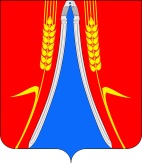 АДМИНИСТРАЦИЯАДМИНИСТРАЦИЯСОВЕТСКОГО СЕЛЬСКОГО ПОСЕЛЕНИЯСОВЕТСКОГО СЕЛЬСКОГО ПОСЕЛЕНИЯНОВОКУБАНСКОГО РАЙОНАНОВОКУБАНСКОГО РАЙОНАПОСТАНОВЛЕНИЕПОСТАНОВЛЕНИЕот 24.07.2023№ 110ст. Советскаяст. Советская